Комплексное благоустройство площади Ленина, г. Ирбит, ул. Ленина,17-г.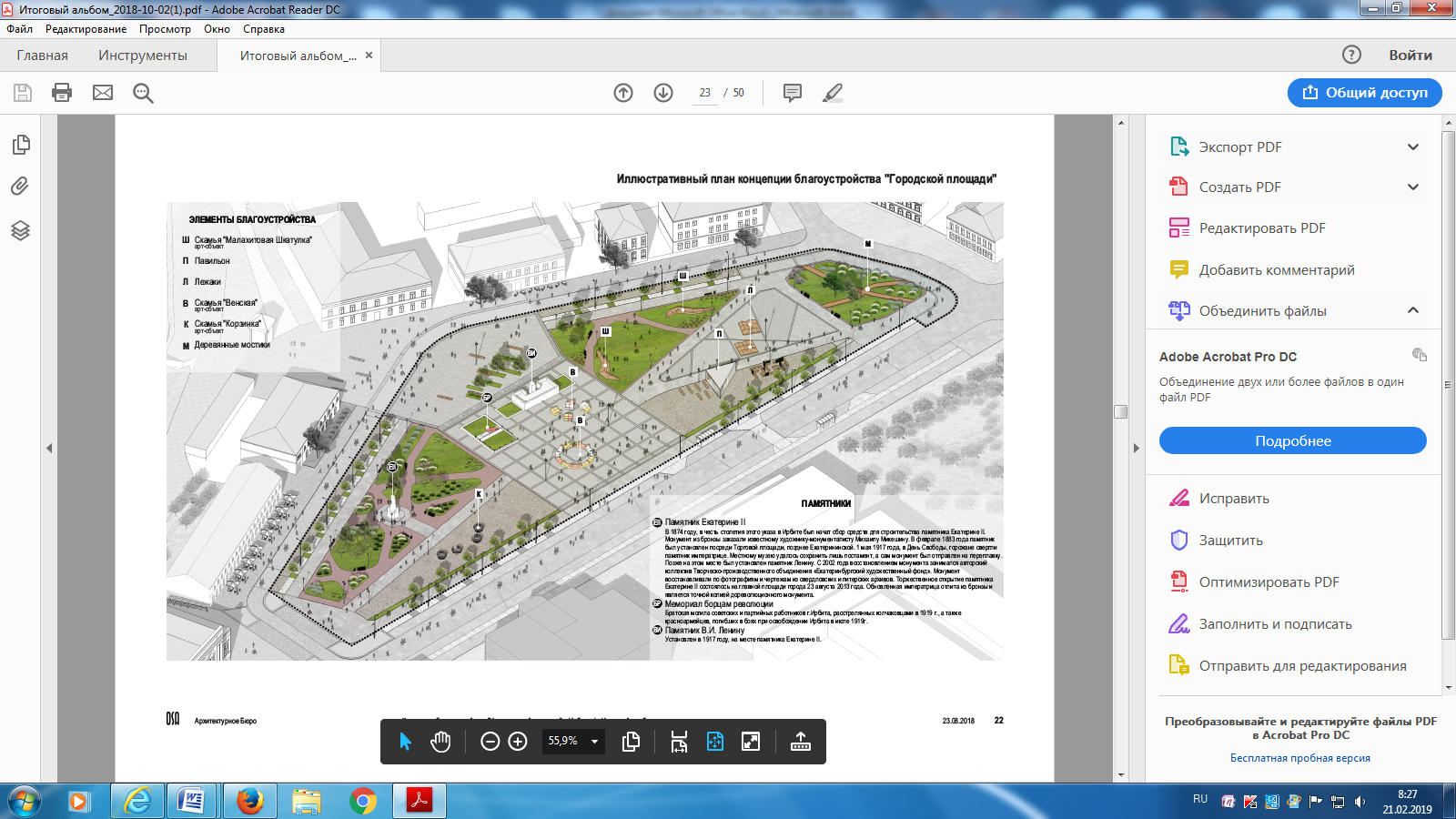 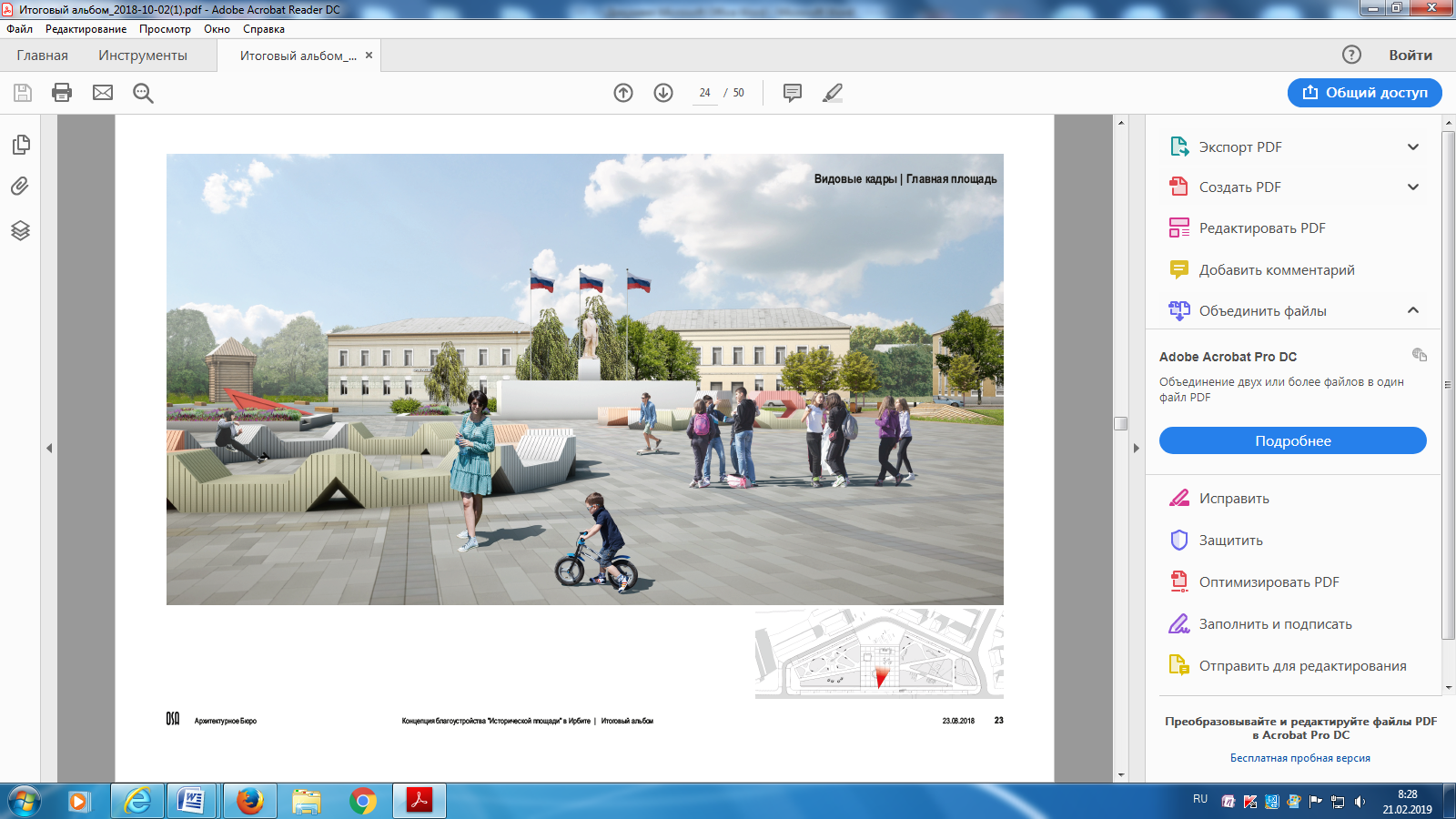 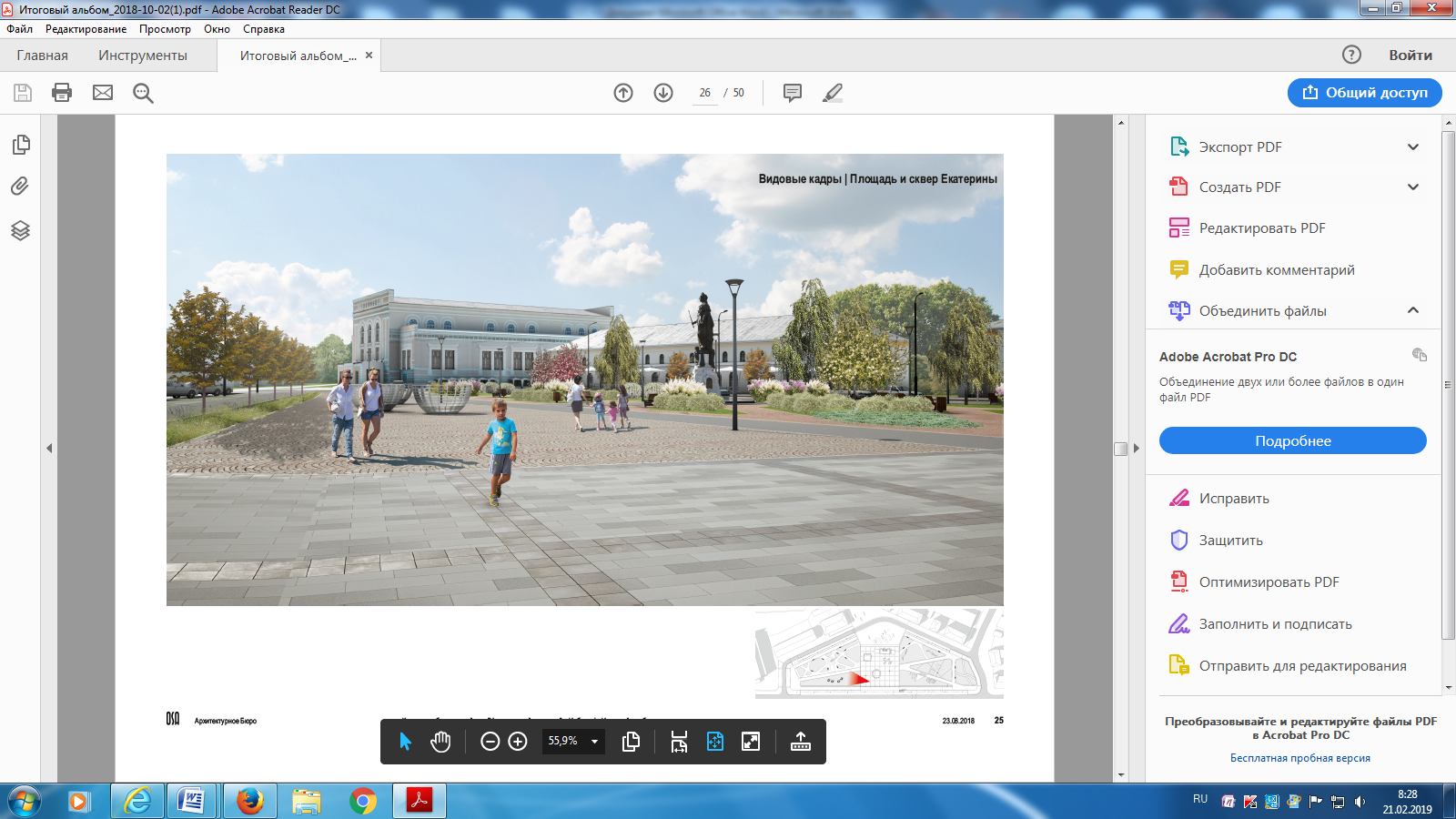 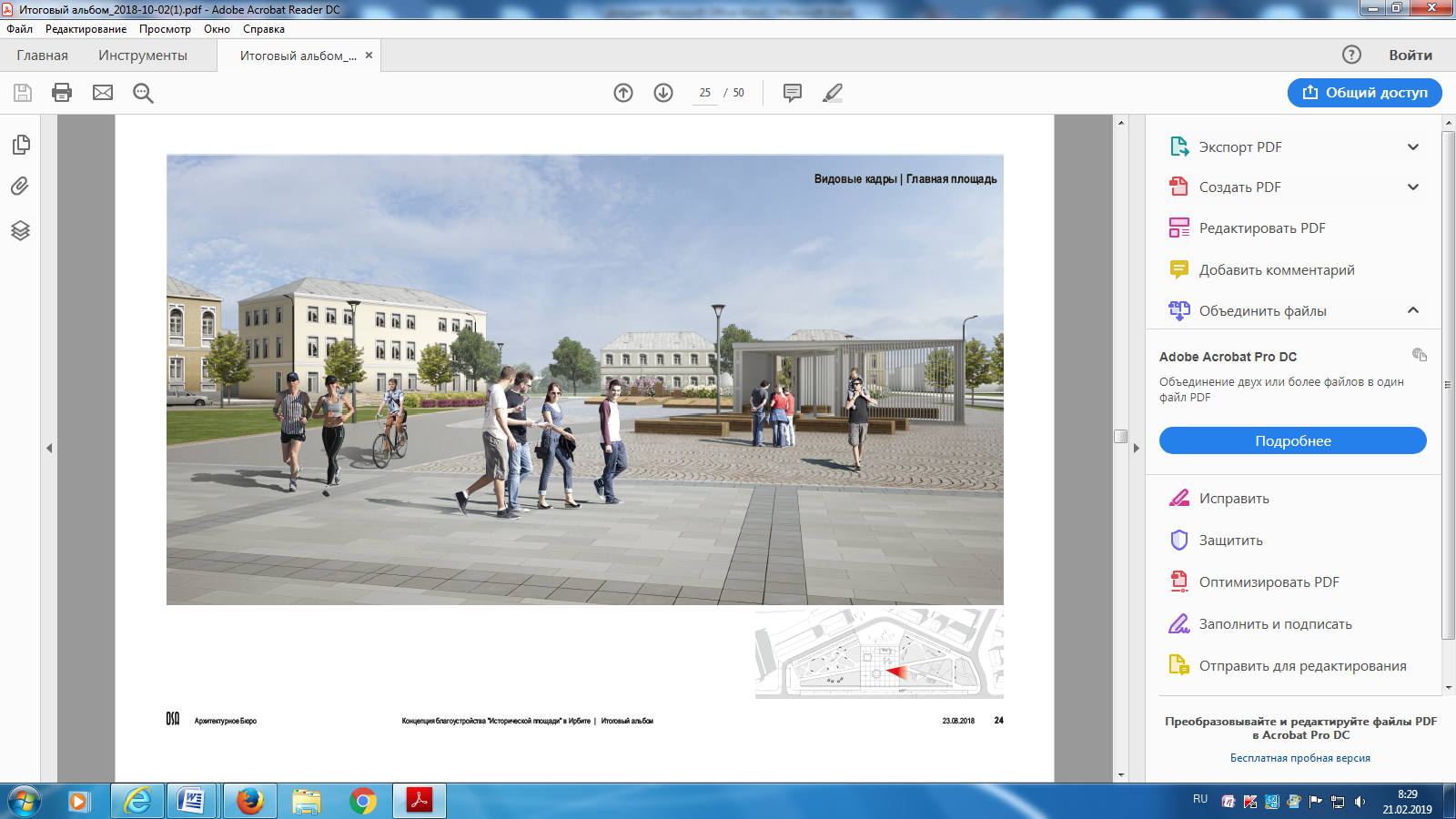  Минимальный перечень:-покрытии асфальтом транзитных тротуаров, площадью 2464 кв.м;-мощение каменной плиткой «Главной площади», «Площади молодежи» и «Деловой площади», площадью 2516 кв.м;-мощение «площади Екатерины» гранитной брусчаткой, площадью 2380 кв.м.;- установка урн – 15 шт;- установка пешеходных фонарей – 26 шт;- установка площадных фонарей – 4 шт;- установка уличных фонарей – 7 шт;- установка лавок со спинкой – 15 шт;- установка лавок деревянных антивандальных – 48 шт. Дополнительный перечень:- установка деревянных беседок – 1 шт;- установка арт объектов – 35 шт;- устройство газона, площадью – 13 кв.м;- устройство рулонного газона, площадью – 1733 кв.м;- посадка деревьев – 31 шт;- посадка кустарников – 196 шт.Благоустройство Старого городского парка по ул. Береговая.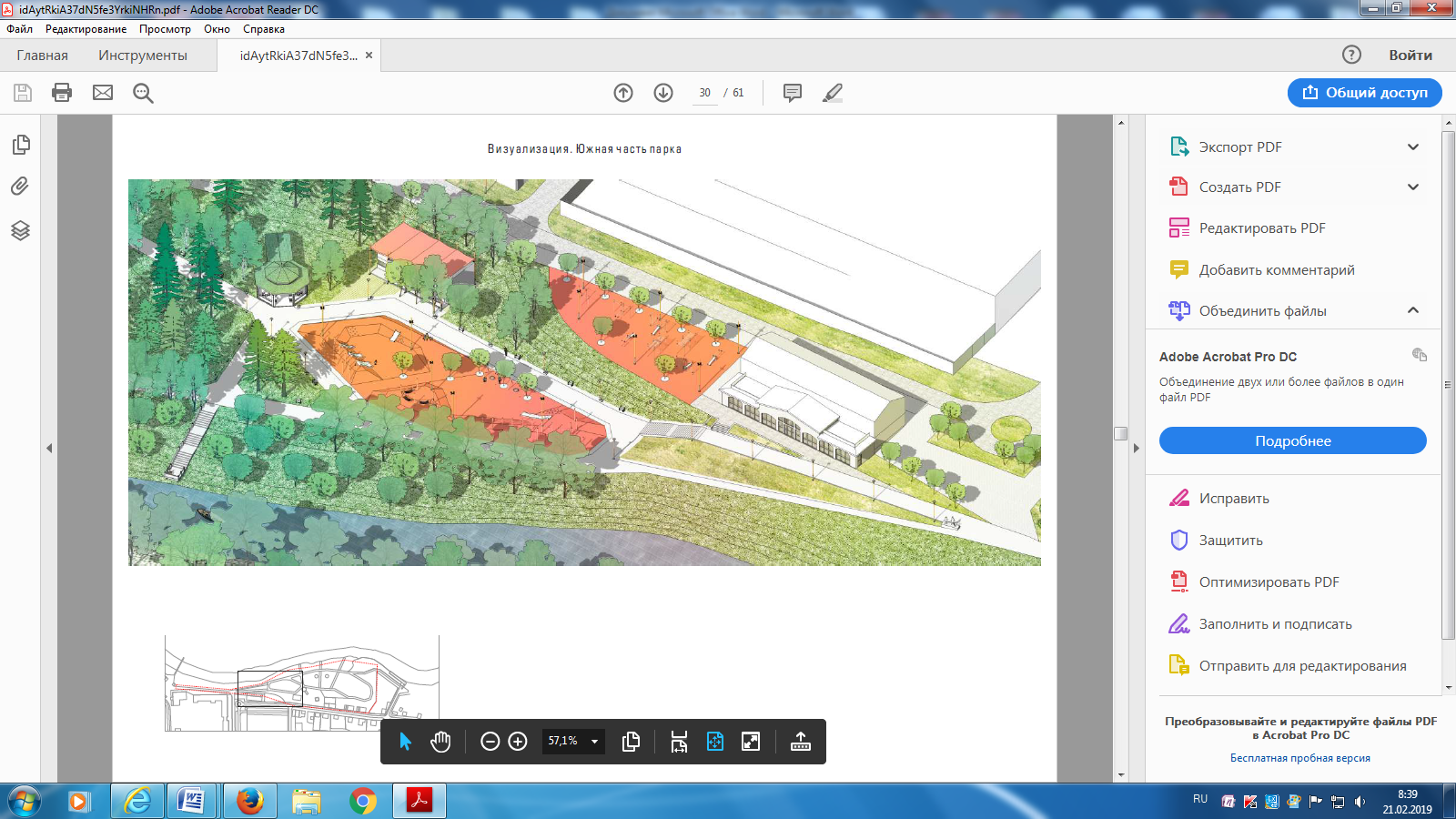 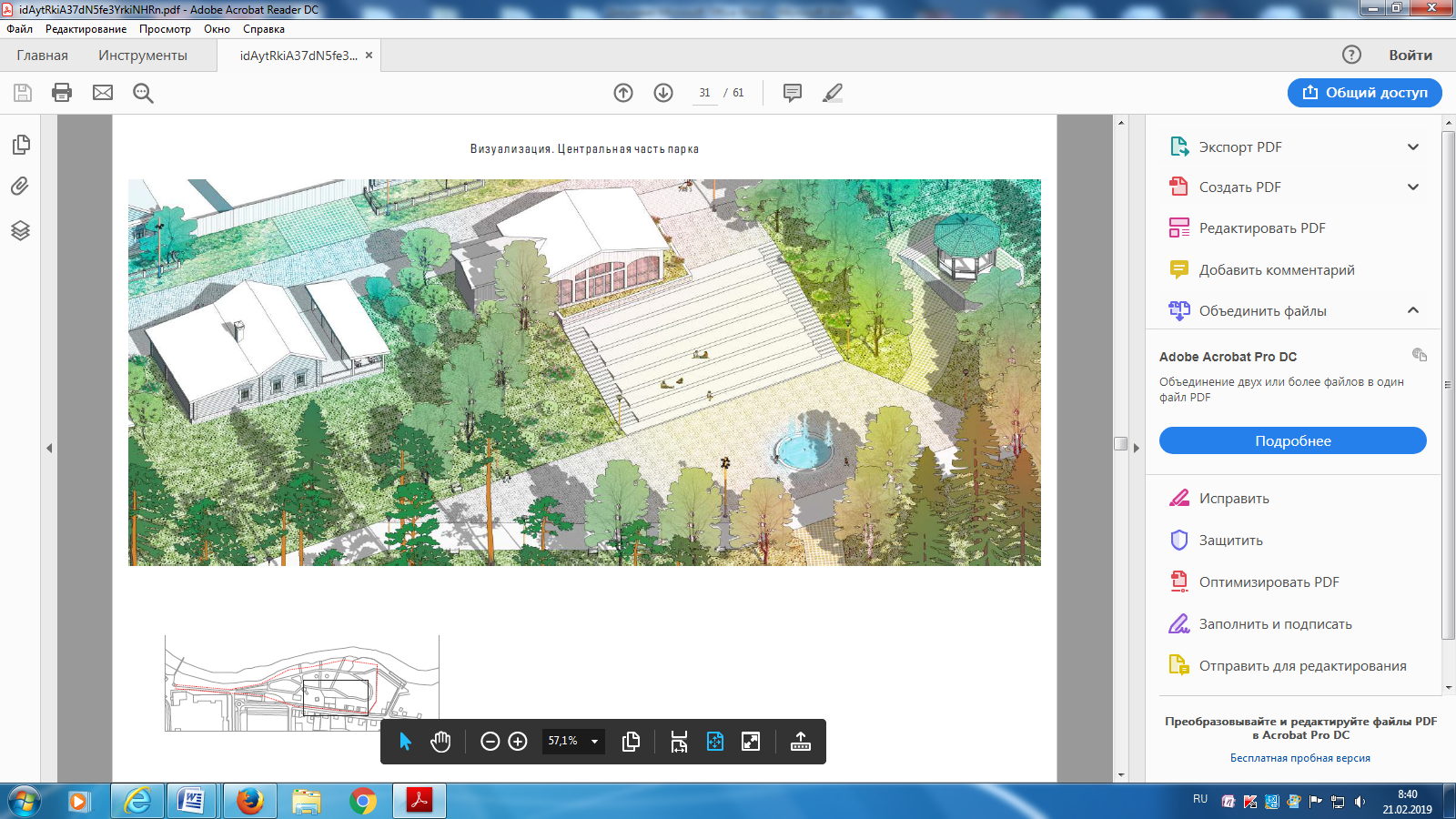 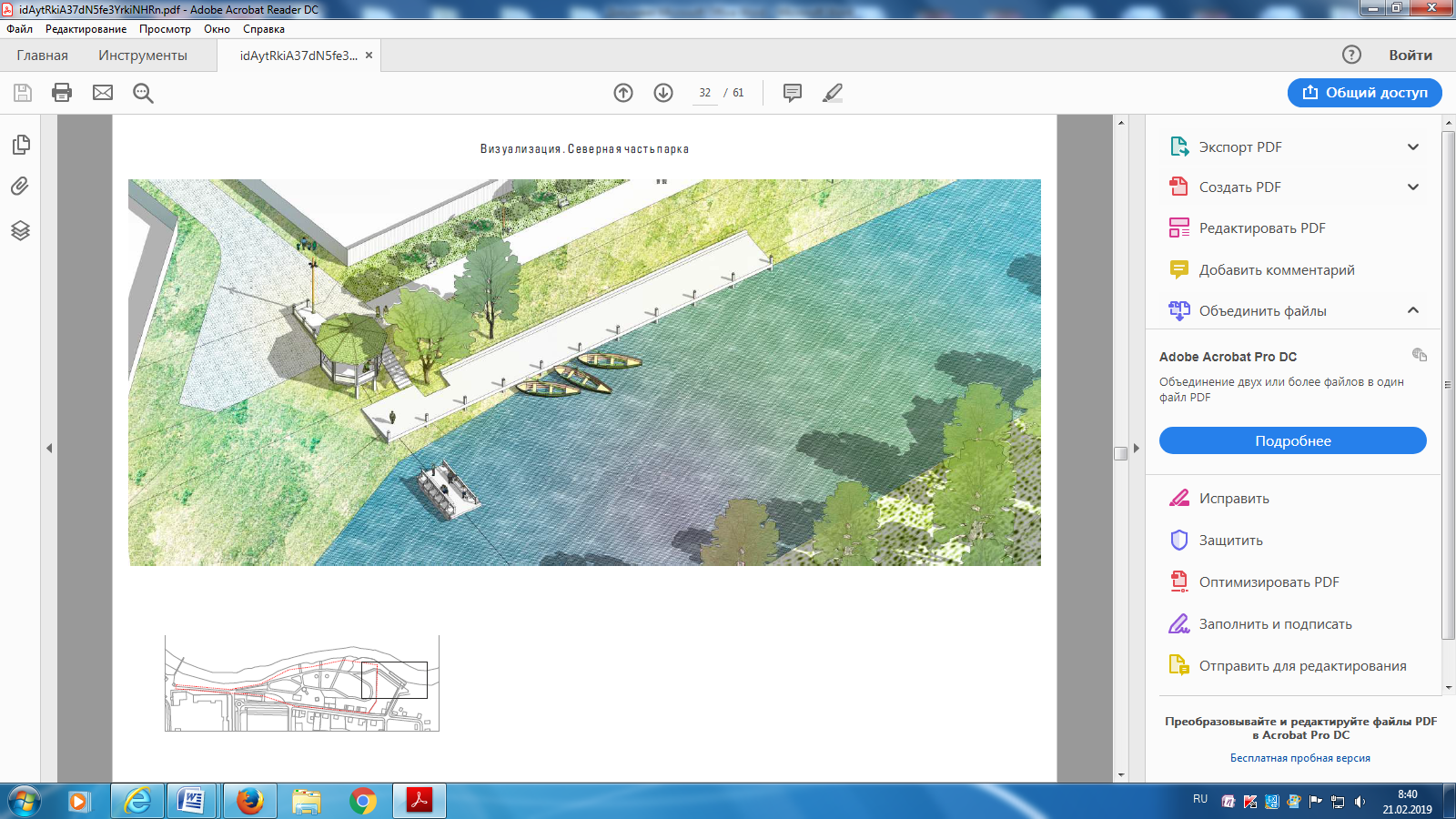 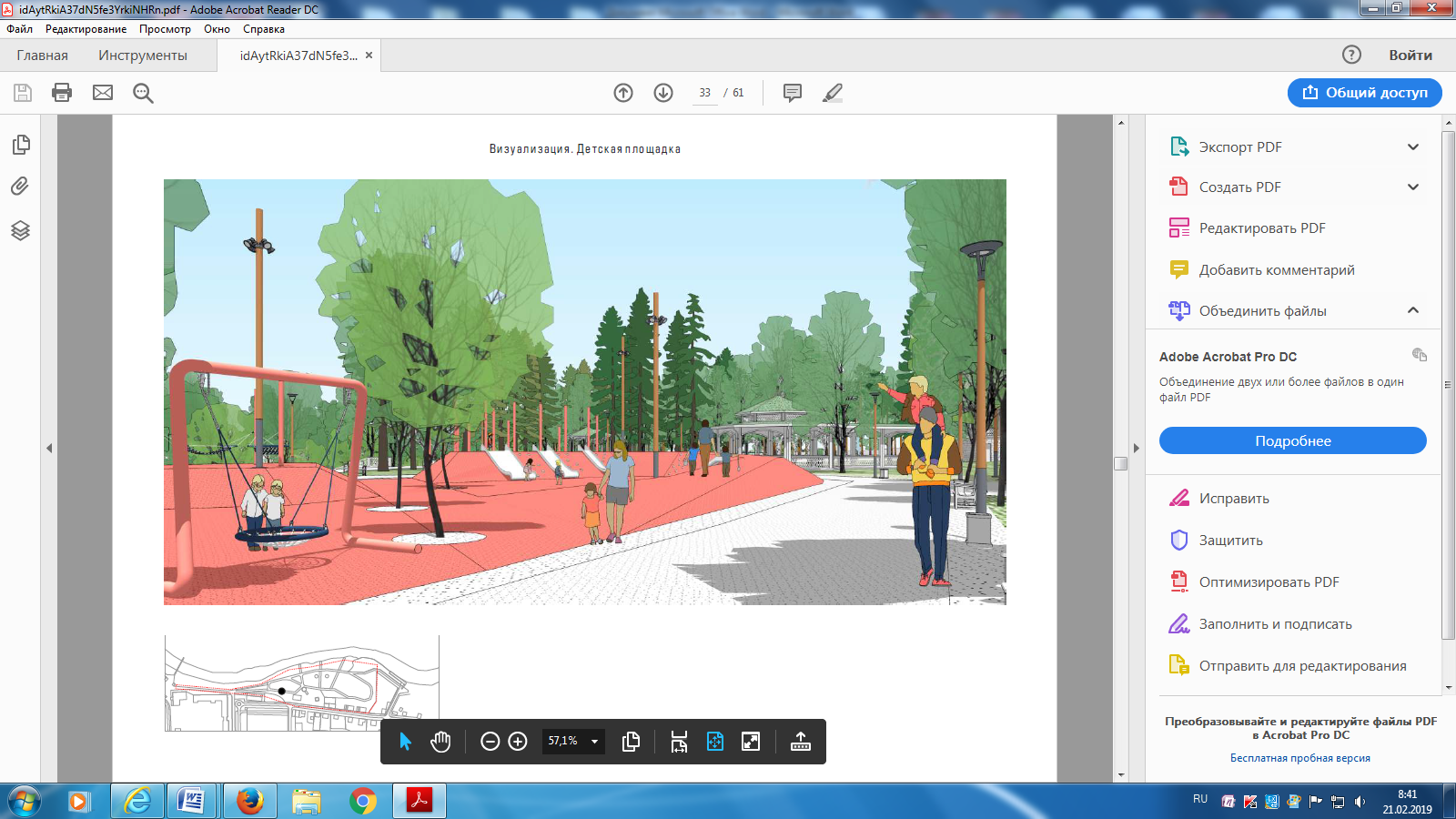 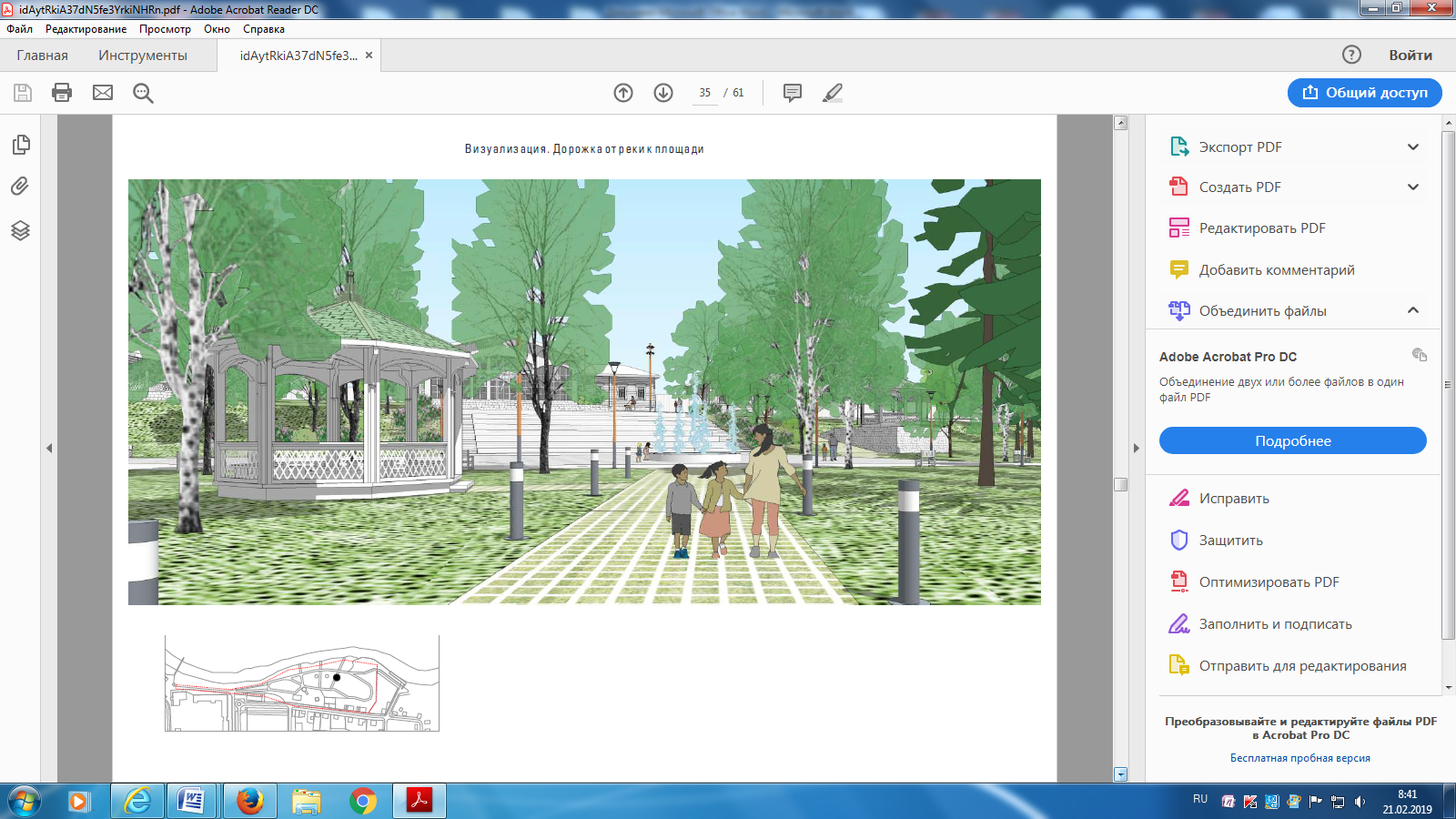 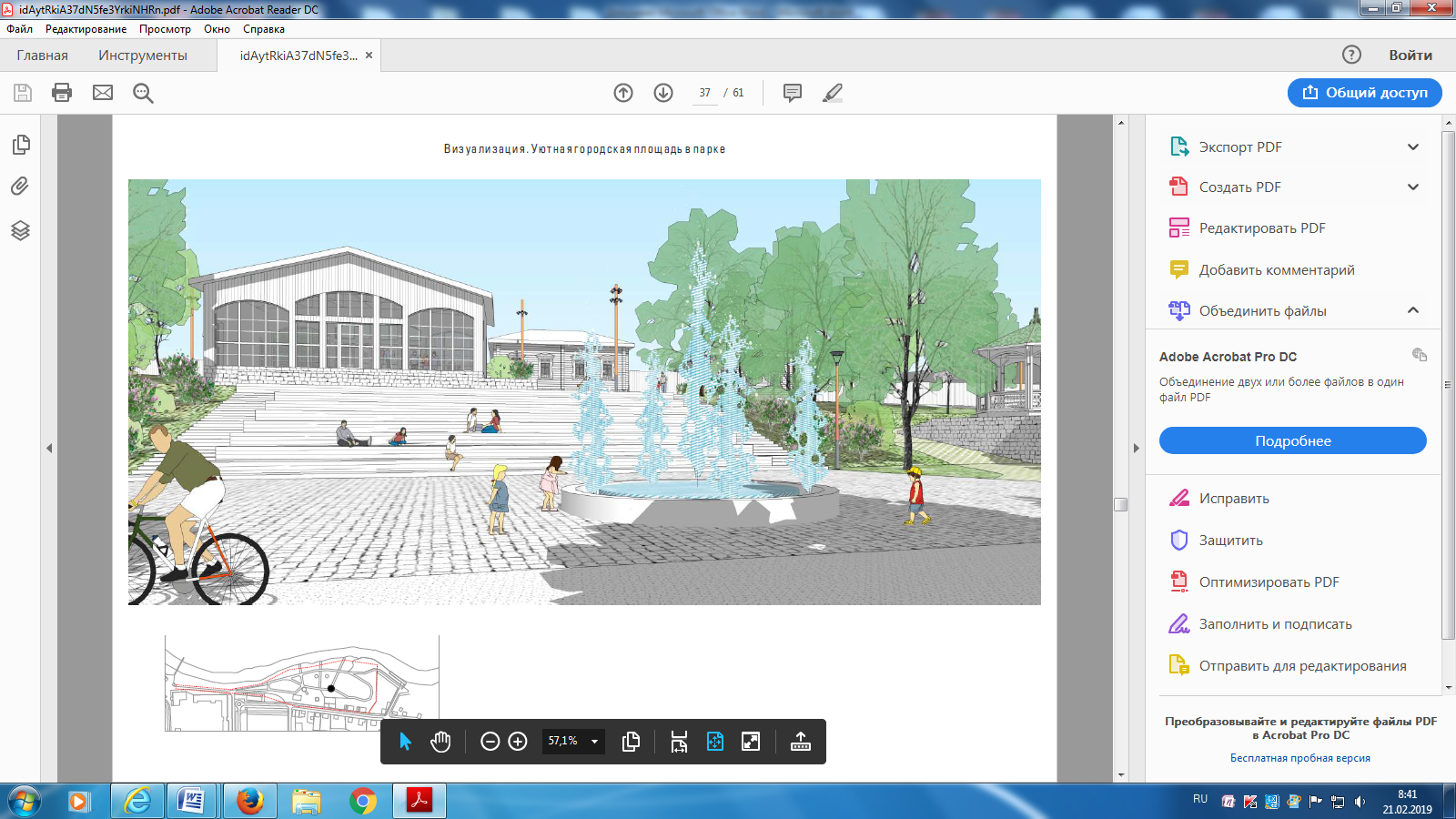 Минимальный перечень:-замена существующее асфальтовое покрытие тротуаров, площадью 4400 кв.м;- мощение гранитной брусчаткой, площадью 900 кв.м;- резиновое покрытие детской площадки, площадью 1300 кв.м;- резиновое покрытие спортивной площадки, площадью 700 кв.м;- установка пешеходных фонарей – 62 шт;- установка площадных фонарей – 14 шт;- установка фонарей-боллард – 24 шт;- установка лавок - 44 шт;-установка урн - 50 шт.Дополнительный перечень:- восстановление фонтана – 1 шт;- обустройство газонной плиткой, площадью 700 кв.м;- восстановление лестницы у центрального входа и центрального входа в парк – 75 кв.м;- восстановление беседки-кафе – 105 кв.м;- установка восьмигранных беседок – 3 шт;-обустройство лодочной станции (пирс, беседка лодочника, понтонный канатный паром).